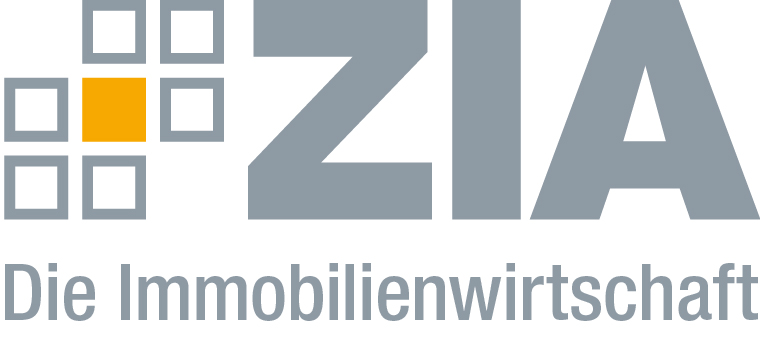 PressemitteilungMietspiegel Berlin zeigt: Der Markt funktioniertBerlin, 13.05.2019 – Laut Medienberichten zum neuen Berliner Mietspiegel steigen die Mieten für Wohnungen in Berlin nur noch halb so schnell wie vor zwei Jahren. Der Anstieg liege demnach nur noch bei 2,5 Prozent jährlich seit 2017. Die durchschnittliche Nettokaltmiete steige damit von 6,39 Euro je Quadratmeter im Jahr 2017 auf jetzt 6,72 Euro. „Die Zahlen lassen aufatmen“, sagt Niclas Karoff, Sprecher der ZIA-Region Ost. „Die Zahlen zeigen aber auch: Es braucht kein Mehr an Regulierung, die Investoren aus der Stadt treibt. Der Markt funktioniert. Dennoch ist das Problem noch nicht gelöst, Berlin benötigt dringend neuen Wohnraum. Dabei können Mietdeckel und Enteignungsfantasien jedoch nicht weiterhelfen. Stattdessen brauchen wir wirtschaftliches und unternehmerisches Engagement und eine Politik, die mitzieht.“„Wir haben immer gesagt, dass im Neubau die Lösung liegt“, so Karoff weiter. „Die zuletzt positiven Zahlen bei den Baufertigstellungen haben bereits eine gute Entwicklung erkennen lassen: Im Jahr 2017 wurden 14,7 Prozent mehr Wohnungen fertiggestellt als im Jahr zuvor. Auch das Plus bei den erteilten Baugenehmigungen in den ersten drei Monaten 2019 in Berlin stimmt zuversichtlich. Dennoch reichen die Zahlen noch nicht aus.“ Demnach seien in den ersten drei Monaten des Jahres insgesamt 4840 Baugenehmigungen ausgesprochen worden, was einem Zuwachs von 11,9 Prozent entspricht.Der ZIADer Zentrale Immobilien Ausschuss e.V. (ZIA) ist der Spitzenverband der Immobilienwirtschaft. Er spricht durch seine Mitglieder, darunter 28 Verbände, für rund 37.000 Unternehmen der Branche entlang der gesamten Wertschöpfungskette. Der ZIA gibt der Immobilienwirtschaft in ihrer ganzen Vielfalt eine umfassende und einheitliche Interessenvertretung, die ihrer Bedeutung für die Volkswirtschaft entspricht. Als Unternehmer- und Verbändeverband verleiht er der gesamten Immobilienwirtschaft eine Stimme auf nationaler und europäischer Ebene – und im Bundesverband der deutschen Industrie (BDI). Präsident des Verbandes ist Dr. Andreas Mattner.KontaktAndré HentzZIA Zentraler Immobilien Ausschuss e.V.Leipziger Platz 910117 BerlinTel.: 030/20 21 585 23E-Mail: andre.hentz@zia-deutschland.de Internet: www.zia-deutschland.de